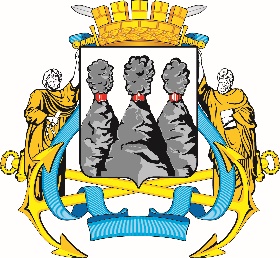 Ленинская ул., д. 14, Петропавловск-Камчатский, 683000Тел. (4152)30-25-80 (2450), факс (4152)42-52-29, e-mail: duma@pkgo.ru, duma.pkgo.ru ПРОТОКОЛ совместного заседания Комитета Городской Думы Петропавловск-Камчатского городского округа от 19.04.2021                                                                                              г. Петропавловск-Камчатский,ул. Ленинская, д. 14, зал заседаний № 429Время начала: 1600 часовВремя окончания: 1655 часовПредседательствующий:Присутствовали:Приглашенные:ПОВЕСТКА ДНЯ:1. Информация о ходе внесения изменений в муниципальные программы Петропавловск-Камчатского городского округа с целью приведения их в соответствие с Решением Городской Думы Петропавловск-Камчатского городского округа «О принятии решения о внесении изменений в Решение Городской Думы Петропавловск-Камчатского городского округа от 25.11.2020 № 317-нд «О бюджете Петропавловск-Камчатского городского округа на 2021 год и плановый период 2022-2023 годов»	Докл.: Иванова Юлия Николаевна2. Информация о достижении целевых показателей муниципальных программ за 2020 год в разрезе основных мероприятийДокл.: Кокорина Тамара Петровна3. РазноеРешение принимается открытым голосованием: «за» - 5, единогласноГОРОДСКАЯ ДУМАПЕТРОПАВЛОВСК-КАМЧАТСКОГОГОРОДСКОГО ОКРУГАКОМИТЕТ ПО БЮДЖЕТУ, ФИНАНСАМ И ЭКОНОМИКЕМонахова Г.В.-председатель Городской Думы Петропавловск-Камчатского городского округа, председатель Комитета по бюджету, финансам и экономике, депутат Городской Думы Петропавловск-Камчатского городского округа (далее – депутат Городской Думы) по единому муниципальному избирательному округу.Воровский А.В.-заместитель председателя Городской Думы Петропавловск-Камчатского городского округа – председатель Комитета по местному самоуправлению и социальной политике, депутат Городской Думы 
по избирательному округу № 5;Мелехина Т.В.-депутат Городской Думы по единому муниципальному избирательному округу;Прудкий Д.А.-заместитель председателя Городской Думы Петропавловск-Камчатского городского округа – председатель Комитета по городскому и жилищно-коммунальному хозяйству, депутат Городской Думы по избирательному округу № 4;Толмачев И.Ю.-депутат Городской Думы по избирательному округу № 2.Отсутствовали:Отсутствовали:Отсутствовали:Ванюшкин С.А.-депутат Городской Думы по единому муниципальному избирательному округу;Колядка В.В.-депутат Городской Думы по единому муниципальному избирательному округу;Кронов А.А.-депутат Городской Думы по избирательному округу № 3;Оськин С.В.-депутат Городской Думы по избирательному округу № 7.Иванова Ю.Н.-первый заместитель Главы администрации Петропавловск-Камчатского городского округа;Рекунова О.В.-и.о. председателя Контрольно-счетной палаты Петропавловск-Камчатского городского округа; Александрова Н.В.-заместитель Главы администрации Петропавловск-Камчатского городского округа;Сашенков А.А. -заместитель Главы администрации Петропавловск-Камчатского городского округа-начальник Контрольного управления администрации Петропавловск-Камчатского городского округа;Кокорина Т.П.-заместитель Главы администрации Петропавловск-Камчатского городского округа – начальник Управления экономического развития и имущественных отношений администрации Петропавловск-Камчатского городского округа;Пась О.П.-руководитель Управления архитектуры, градостроительства и земельных отношений администрации Петропавловск-Камчатского городского округа;Харитонова Ю.Ю.-руководитель Управления коммунального хозяйства и жилищного фонда администрации Петропавловск-Камчатского городского округа;Ковнацкий А.С.-начальник Управления по обеспечению безопасности жизнедеятельности администрации Петропавловск-Камчатского городского округа;Орёл Ю.В.-заместитель руководителя Управления делами администрации Петропавловск-Камчатского городского округа – начальник отдела аналитики и муниципального заказа Управления делами администрации Петропавловск-Камчатского городского округа;Погорелова Е.В.-заместитель начальника Управления экономического развития и имущественных отношений администрации Петропавловск-Камчатского городского округа – начальник отдела стратегического планирования, экономического анализа и мониторинга Управления экономического развития и имущественных отношений администрации Петропавловск-Камчатского городского округа;Колчанов Ю.В.-заместитель начальника Управления образования администрации Петропавловск-Камчатского городского округа – начальник юридического отдела;Ковальчук Е.В.-заместитель руководителя Управления дорожного хозяйства, транспорта и благоустройства администрации Петропавловск-Камчатского городского округа;Загорский Д.Н.и.о. заместителя начальника Управления культуры, спорта и молодежной политике администрации Петропавловск-Камчатского городского округа;Шагинян М.А.-начальник финансово-экономического отдела Управления коммунального хозяйства и жилищного фонда администрации Петропавловск-Камчатского городского округа;Тишкина О.А.-начальник организационно-кадрового сопровождения Управления культуры, спорта и молодежной политики администрации Петропавловск-Камчатского городского округа;Гаспарян А.А.-заместитель начальника правового отдела Управления делами администрации Петропавловск-Камчатского городского округа;Лиманов С.А.-депутат Городской Думы по единому муниципальному избирательному округу;Наумов А.Б.-депутат Городской Думы по единому муниципальному избирательному округу;Рясная В.И.-депутат Городской Думы по избирательному округу № 1;Сайдачаков П.В.-депутат Городской Думы по избирательному округу № 2;Слыщенко К.К.-депутат Городской Думы по единому муниципальному избирательному округу;Терехов А.М.-депутат Городской Думы по избирательному округу № 8.Присутствовали работники аппарата Городской Думы Петропавловск-Камчатского городского округа:Присутствовали работники аппарата Городской Думы Петропавловск-Камчатского городского округа:Присутствовали работники аппарата Городской Думы Петропавловск-Камчатского городского округа:Грузинская О.В.-консультант отдела по обеспечению деятельности органов и депутатских объединений Городской Думы управления по обеспечению деятельности органов Городской Думы и информационного обеспечения работы аппарата Городской Думы Петропавловск-Камчатского городского округа;Добуева О.Э.-начальник юридического отдела управления организационно-правового обеспечения работы аппарата Городской Думы Петропавловск-Камчатского городского округа;Иванков Т.П.-начальник отдела по обеспечению деятельности органов и депутатских объединений Городской Думы управления по обеспечению деятельности органов Городской Думы и информационного обеспечения работы аппарата Городской Думы Петропавловск-Камчатского городского округа;Труш О.Г.-советник информационного отдела управления по обеспечению деятельности органов Городской Думы и информационного обеспечения работы аппарата Городской Думы Петропавловск-Камчатского городского округа;Хабибуллина Т.Н.-советник информационного отдела управления по обеспечению деятельности органов Городской Думы и информационного обеспечения работы аппарата Городской Думы Петропавловск-Камчатского городского округа.1. СЛУШАЛИ:Информация о ходе внесения изменений в муниципальные программы Петропавловск-Камчатского городского округа с целью приведения их в соответствие с Решением Городской Думы Петропавловск-Камчатского городского округа «О принятии решения о внесении изменений в Решение Городской Думы Петропавловск-Камчатского городского округа от 25.11.2020 № 317-нд «О бюджете Петропавловск-Камчатского городского округа на 2021 год и плановый период 2022-2023 годов»ВЫСТУПИЛИ:
Монахова Г.В., Иванова Ю.Н., Рекунова О.В., Воровский А.В. РЕШИЛИ:1. Информацию принять к сведению.2. Рекомендовать администрации Петропавловск-Камчатского городского округа:- продолжить процесс оптимизации муниципальных программ Петропавловск-Камчатского городского округа;- соблюдать установленные сроки соответствующих нормативно-правовых актов по подготовке муниципальных программ Петропавловск-Камчатского городского округа и по направлению их на экспертизу в Контрольно-счетную палату Петропавловск-Камчатского городского округа.3. Рекомендовать Городской Думе Петропавловск-Камчатского городского округа по итогам полугодия рассматривать вопрос о ходе реализации муниципальных программ Петропавловск-Камчатского городского округа на заседании профильного комитета.(Решение принимается открытым голосованием: «за» - 5, единогласно)2. СЛУШАЛИ:Информация о достижении целевых показателей муниципальных программ за 2020 год в разрезе основных мероприятийВЫСТУПИЛИ:Монахова Г.В., Кокорина Т.П., Погорелова Е.В., Александрова Н.В., Мелехина Т.В., Воровский А.В., Шагинян М.А., Пась О.П., Загорский Д.Н.РЕШИЛИ:1. Информацию принять к сведению.2. Городской Думе Петропавловск-Камчатского городского округа совместно с администрацией Петропавловск-Камчатского городского округа рассмотреть вопрос о формировании целевых показателей (индикаторов) муниципальных программ Петропавловск-Камчатского городского округа в контексте подготовки бюджета на 2022 год и плановый период 2023-2024 годов в июне 2021 года.(Решение принимается открытым голосованием: «за» - 5, единогласно)Председатель Городской Думы Петропавловск-Камчатского городского округа, председатель Комитета Городской Думы Петропавловск-Камчатского городского округа по бюджету, финансам и экономике     Г.В. МонаховаПротокол вела:Консультант отдела по обеспечению деятельности органов и депутатских объединений Городской Думы управления по обеспечению деятельности органов Городской Думы и информационного обеспечения работы аппарата Городской Думы Петропавловск-Камчатского городского округаО.В. Грузинская